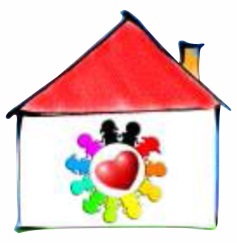 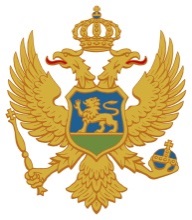 OPŠTINA NIKŠIĆJU Dnevni centar za djecu sa smetnjama u razvoju i osobe sa invaliditetom NikšićUl.VI crnogorske b.b. Nikšić, PIB: 02785935,    Ž.r: 530-17889-84 NLBe-mail: dnevnicentarnk@t-com.me tel/fax: 040/244420 web: www.dnevnicentarnk.meБрој: 32/22Никшић, 24.02.2022. године 	На основу члана 14 став 1 алинеја 4 Одлуке о оснивању Јавне установе Дневни центар за дјецу са сметњама у развоју и особе са инвалидитетом Никшић („Службени лист ЦГ - Општински прописи“, број 45/2017) и члана 27 став 1 алинеје 4 и 5 Статута Јавне установе Дневни центар за дјецу са сметњама у развоју и особе са инвалидитетом Никшић, на који је Скупштина општине Никшић дала сагласност рјешењем број: 01-030-188 од 21.07.2017. год. и одлуком број: 01-030-360 од 20.12.2017. год, Управни одбор Јавне установе Дневни центар за дјецу са сметњама у развоју и особе са инвалидитетом Никшић, на сједници одржаној 24.02.2022. године, д о н и о  ј еО Д Л У К УУсваја се Извјештај о раду и финансијском пословању ЈУ Дневни центар за дјецу са сметњама у развоју и особе са инвалидитетом Никшић за 2021. годину.  О б р а з л о ж е њ еНа сједници Управног одбора Јавне установе Дневни центар за дјецу са сметњама у развоју и особе са инвалидитетом Никшић, која је одржана 24.02.2022. године, дневним редом Управног одбора предложен је на разматрање и усвајање Извјештај о раду и финансијском пословању ЈУ Дневни центар за дјецу са сметњама у развоју и особе са инвалидитетом Никшић за 2021. годину.            Након разматрања Управни одбор је једногласно одлучио као у диспозитиву.                                                                      Предсједница Управног одбора                                                                             Кристина Васиљевић, с.р.